Grundläggande principer För Gislaveds pastorats personuppgiftsbehandling ska de grundläggande principer som anges nedan vara styrande. Vid varje övervägande och tolkning av principerna ska individens integritet vara i fokus. Om det råder oklarheter kring någon av principerna för en enskild behandling ska dessa skyndsamt klargöras.Laglighet, korrekt och öppenhet Alla personuppgifter ska behandlas på ett lagligt, korrekt och öppet sätt i förhållande till den registrerade. Med lagligt menas bland annat att det måste finnas en rättslig grund för behandlingen och med öppet menas att det ska råda transparens i förhållande till den registrerade hur personuppgifterna samlat behandlas. Ändamålsbegränsning Personuppgifter ska bara behandlas för särskilda, uttryckligt angivna, dokumenterade och berättigade ändamål.  Uppgiftsminimering Personuppgifter som behandlas ska vara relevanta och inte för omfattande i förhållande till det eller de ändamål för vilka de behandlas. Korrekthet Personuppgifter som behandlas ska vara korrekta och, om ändamålet kräver det, uppdaterade. Gislaveds pastorat ska vidta alla rimliga åtgärder för att säkerställa att felaktiga personuppgifter raderas eller rättas. Lagringsminimering Personuppgifter ska inte sparas på ett sätt som möjliggör identifiering av den registrerade längre än vad som är nödvändigt för ändamålet med behandlingen. Skydd för personuppgifter Personuppgifter ska skyddas mot såväl obehörig och otillåten behandling som mot förlust, förstöring eller skada genom olyckshändelse. Ansvarsskyldighet Gislaveds pastorat ska för alla behandlingar kunna påvisa att principerna för behandling av personuppgifter efterlevs och beskriva ansvarsfördelningen inom organisationen. 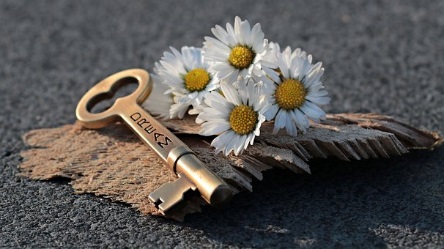 